Пояснительная записка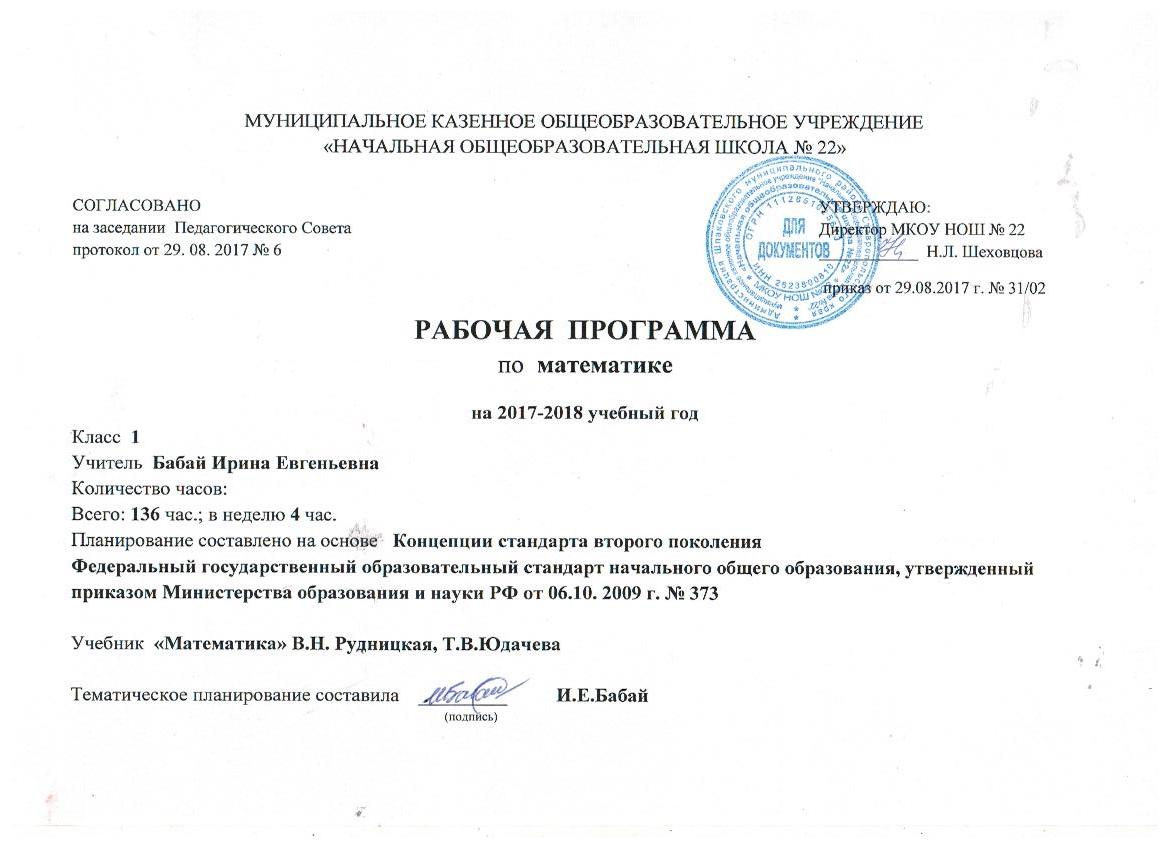 к поурочно-тематическому планированиюпо математикеРабочая программа по математике  разработана  на основе Концепции стандарта второго поколения (Федеральный государственный образовательный стандарт начального общего образования, утвержденный приказом Министерства образования и науки Российской Федерации от 06 октября 2009 г. № 373),  требований к результатам освоения основной общеобразовательной программы начального общего образования, Фундаментального ядра содержания общего образования, примерной программы по математике, авторской программы «Математика. 1 класс» В.Н.Рудницкая  и УМК « Начальная школа ΧΧI века»  (руководитель проекта – чл.-корр. РАО проф. Н.Ф. Виноградова) с учетом межпредметных и внутрипредметных связей, логики учебного процесса, задачи формирования у младших школьников умения учиться. Программа направлена на достижение планируемых результатов, реализацию программы формирования универсальных учебных действий.Общая характеристика учебного предметаЦели и задачи курсаВ начальной школе математика служит опорным предметом для изучения смежных дисциплин, а в дальнейшем знания и умения, приобретенные при ее изучении, и первоначальное овладение математическим языком станут необходимыми для применения в жизни и фундаментом обучения в старших классах общеобразовательных учреждений. В начальной школе у обучающихся формируются представления о числах как результате счета и измерения, о принципе записи чисел. Они учатся: выполнять устно и письменно арифметические действия с числами, находить неизвестный компонент арифметического действия по известным, составлять числовое выражение и находить его значение в соответствии с правилами порядка выполнения действий; накапливают опыт решения арифметических задач. Обучающиеся на опытно-наглядной основе знакомятся с простейшими геометрическими формами, приобретают начальные навыки изображения геометрических фигур, овладевают способами измерения длин и площадей. В ходе работы с таблицами и диаграммами у них формируются важные для практико-ориентированной математической деятельности умения, связанные с представлением, анализом и интерпретацией данных.Математическое содержание позволяет развивать и организационные умения: планировать этапы предстоящей работы, определять последовательность учебных действий; осуществлять контроль и оценку их правильности, поиск путей преодоления ошибок. В процессе обучения математике школьник учится участвовать в совместной деятельности при решении математических задач (распределять поручения для поиска доказательств, выбора рационального способа, поиска и анализа информации), проявлять инициативу и самостоятельность.Образовательные и воспитательные задачи обучения математике решаются комплексно. Учителю предоставляется право самостоятельного выбора методических путей и приемов их решения. В организации учебно-воспитательного процесса важную роль играет сбалансированное соединение традиционных и новых методов обучения, использование технических средств.Дифференцированный подход к учащимся способствует нормализации нагрузки обучающихся, обеспечивает их посильной работой и формирует у них положительное отношение к учебе.	Важнейшими целями обучения в этой образовательной области на начальной ступени являются:создание благоприятных условий для полноценного интеллектуального развития каждого ребёнка на уровне, соответствующем его возрастным особенностям и возможностям;формирование мыслительных процессов, логического мышления, пространственных ориентировок; обеспечение необходимой и достаточной математической подготовки ученика для дальнейшего обучения.	Для реализации  целей необходимо организовать работу по развитию мышления учащихся, способствовать формированию их творческой деятельности, овладению определённым объёмом математических знаний и умений, которые дадут им возможность успешно изучать математические дисциплины в старших классах.	 Своеобразие начальной ступени обучения состоит в том, что в этот период у учащихся формируются элементы учебной деятельности. На основе этой деятельности у ребёнка возникает теоретическое сознание и мышление, развиваются соответствующие способности (рефлексия, анализ, мысленное планирование); в этом возрасте у детей происходит также становление потребности и мотивов учения.	В связи с этим в основу отбора содержания обучения положены следующие методические принципы:анализ конкретного учебного материала с точки зрения его общеобразовательной ценности и необходимости изучения в начальной школе;возможность широкого применения изучаемого материала на практике;взаимосвязь вводимого материала с ранее изученным;обеспечение преемственности с дошкольной математической подготовкой и содержанием следующей ступени обучения в средней школе;обогащение математического опыта младших школьников за счёт включения в курс новых вопросов, ранее не изучавшихся в начальной школе;развитие интереса к занятиям математикой.Программа содержит сведения из различных математических дисциплин, образующих шесть содержательных линий:элементы арифметики;величины и их измерение;логико-математические понятия и отношения;алгебраическая пропедевтика;элементы геометрии.Для каждой из этих линий отобраны основные понятия (число, отношение, величина, геометрическая фигура), вокруг которых и развёртывается всё содержание обучения.Место предмета в базисном учебном планеНа реализацию программы 1 класса по математике  в Федеральном базисном учебном плане предусмотрено 132 часа (4 часа в неделю, 33 учебные недели).Особенности содержательных линийЭлементы арифметики.	В 1 классе формируются первоначальные представления о натуральном числе. Учащиеся знакомятся с названиями чисел первых двух десятков, учатся называть их в прямом и обратном порядке; затем, используя изученную последовательность слов, учатся пересчитывать предметы, выражать результат пересчитывания числом и записывать его цифрами.	Параллельно с формированием умения пересчитывать предметы начинается подготовка к решению арифметических задач, основанная на выполнении практических действий с множествами предметов. При этом арифметическая задача предстаёт перед учащимися как описание реальной жизненной ситуации; решение сводится к простому пересчитыванию предметов. Упражнения подобраны и сформулированы таким образом, чтобы у учащихся накопился опыт практического выполнения не только сложения и вычитания, но и умножения и деления, что в дальнейшем облегчит усвоение смысла этих действий.	На втором этапе внимание учащихся привлекается к числам, данным в задаче. Решение описывается словами. Ответ пока ещё находится пересчитыванием.	На третьем этапе после введения знаков действий, учащиеся переходят к обычным записям решения задач.	Таблица сложения однозначных чисел изучается в 1 классе в полном объёме. Вычитание можно выполнять, используя таблицу сложения. Изучение табличных случаев сложения и вычитания рассматривается  сразу на числовой области 1 – 20.	В целях усиления практической направленности обучения в арифметическую часть программы 1 класса включён вопрос об ознакомлении учащихся с микрокалькулятором и его использовании при арифметических расчётах. Величины.	В 1 классе дети знакомятся с первой из величин – длиной. Они получают первые представления о длинах предметов и о практических способах сравнения длин; вводятся единицы длины – сантиметр и дециметр. Длина предмета измеряется с помощью обычной ученической линейки. Дети учатся чертить отрезки заданной длины.Логико-математические понятия.	Учащиеся знакомятся с математическими высказываниями, логическими связками «и», «или», «если…, то», со смыслом логических слов «каждый», «любой», «все», составляющими основу логической формы предложения, используемой в логических выводах.	Важной составляющей линии логического развития ребёнка является его обучение (уже с первого класса ) действию классификации по заданным основаниям и проверка правильности выполнения задания.Алгебраическая пропедевтика.	Программа предусматривает организацию работы, направленную на подготовку учащихся к освоению в основной школе алгебраических понятий – переменная, выражение с переменной, уравнение. В 1 классе рассматриваются выражения, равенства содержащие «окошко».Элементы геометрии.	В 1 классе учащиеся знакомятся с простейшими геометрическими фигурами, учатся их различать и находить по описанию. Большую роль в развитии пространственных представлений играет включение в программу с 1 класса понятия об осевой симметрии. Дети учатся находить на картинках и показывать пары симметричных точек, строить симметричные фигуры.При выборе методов  преподавания  программного материала приоритет отдаётся технологиям  деятельностного метода. Овладев общими способами действия, ученик применяет полученные при этом знания и умения для решения новых конкретных задач. В целях усиления практической направленности обучения математике программа предусматривает проведение практических работ. Серьёзное внимание уделяется организации дифференцированной работе на уроках.Для обеспечения дифференцированного подхода к учащимся при проведении проверочных работ текст каждой представлен в 6 вариантах трех уровней сложности. Первые два варианта определяют минимальный уровень требований к учащимся (для слабоуспевающих); третий и четвертый варианты даются учащимся с более высоким уровнем; пятый и шестой варианты для самых сильных учащихся.В тексты проверочных и контрольных работ (во все варианты) включены 1-2 задания повышенной трудности, отмеченные звездочкой. Они не являются обязательными и предлагаются детям по выбору. Ученик, выбрав такое задание, может проверить свои силы в решении нестандартных творческих задач. В 1 классе часть работ имеет целью проверку знаний учащихся таблиц сложения и вычитания. При этом важно знать, сколько времени каждый ученик тратит на эту работу.Ценностные ориентиры содержания курса «Математика»В основе учебно-воспитательного процесса лежат следующие ценности математики:-понимание математических отношений является средством познания закономерностей существования окружающего мира, фактов, процессов и явлений, происходящих в природе и в обществе ( хронология событий, протяженность по времени, образование целого из частей, изменение формы, размера и т.д.);-математические представления о числах, величинах, геометрических фигурах являются условием целостного восприятия творений природы и человека (памятники архитектуры, сокровища искусства и культуры, объекты природы);- владение математическим языком, алгоритмами, элементами математической логики позволяет ученику совершенствовать коммуникативную деятельность (аргументировать свою точку зрения; строить логические цепочки рассуждений; опровергать или подтверждать истинность предположения).Результаты изучения учебного предметаНа первой ступени школьного обучения в  ходе освоения  математического содержания обеспечиваются условия для достижения обучающимися личностных, метапредметных и предметных результатов.Личностными результатами обучающихся являются: готовность ученика целенаправленно использовать знания в учении и в повседневной жизни для исследования математической сущности предмета (явления, события, факты); способность характеризовать собственные знания по предмету, формулировать вопросы, устанавливать, какие из предложенных математических задач могут быть им успешно решены; познавательный интерес к математической науке.Метапредметными результатами обучающихся являются: способность анализировать учебную ситуацию с точки зрения математических характеристик, устанавливать количественные и пространственные отношения объектов окружающего мира, строить алгоритм поиска необходимой информации, определять логику решения практической и учебной задач; умение моделировать – решать учебные задачи с помощью знаков (символов), планировать, контролировать и корректировать ход решения учебной задачи.Предметными результатами обучающихся являются: освоенные знания о числах и величинах, арифметических действиях, текстовых задачах, геометрических фигурах; умения выбирать и использовать в ходе решения изученные алгоритмы, свойства арифметических действий, способы нахождения величин, приемы решения задач; умения использовать знаково-символические средств, в том числе модели и схемы, таблицы, диаграммы для решения математических задач.Планируемые результаты освоения программы к концу 1 класса представлены в двух вариантах:1-й уровень –  соответствует стандартным (минимальным) требованиям к математической подготовке первоклассников.	 Ученик  научится:знать названия натуральных чисел от 1 до 20 (включительно) и число 0, уметь записывать эти числа цифрами;уметь называть числа 1 – 20 в прямом и обратном порядке;уметь пересчитывать предметы и результат выражать числом;уметь сравнивать два числа, характеризуя результаты сравнения словами «больше», «меньше», «больше на», «меньше на»;знать названия и обозначения действий сложения и вычитания и использовать эти действия для решения текстовых арифметических задач в одно действие, уметь записывать решение с помощью математических знаков;воспроизводить наизусть результаты табличного сложения любых однозначных чисел; выполнять табличное вычитание в пределах 20, используя изученные приёмы.2-й уровень –  соответствует расширенным требованиям, на которые следует ориентироваться при организации дифференцированного обучения (этот уровень может быть достигнут детьми с высокими познавательными возможностями).Ученик получит возможность научиться:выделять из множества предметов один или несколько предметов, обладающих указанным свойством; выполнять действие классификации;называть и показывать предмет, расположенный левее (правее), ниже (выше), данного предмета, между двумя предметами;сравнивать предметы по размерам, используя практические приёмы;определять, в каком из множеств больше (меньше) предметов и на сколько, или предметов в них поровну;различать число и цифру;выполнять умножение и деление в пределах 20, используя практические приёмы;измерять длину предмета (отрезка), записывать результаты измерений в сантиметрах, дециметрах, дециметрах и сантиметрах;называть фигуру, изображённую на рисунке: точку, круг, треугольник, квадрат, пятиугольник;различать шар и круг, куб и квадрат, многоугольники ( треугольник, четырёхугольник, пятиугольник, шестиугольник);отмечать на бумаге точку, строить с помощью линейки отрезок;находить и показывать на чертеже пары симметричных точек.Овладеет следующими  учебными действиями:           Называть:предмет, расположенный левее (правее), выше (ниже) данного предмета, над (под, за) данным предметом, между двумя предметами;числа от 1 до 20 в прямом и обратном порядке;число, большее (меньшее) данного на несколько единиц;фигуру, изображённую на рисунке ( круг, квадрат, треугольник, точка, отрезок).	Воспроизводить по памяти:результаты табличного сложения двух любых однозначных чисел;результаты табличных случаев вычитания в пределах 20.	Различать:число и цифру;знаки арифметических действий (+, -, *, : );шар и круг, куб и квадрат;многоугольники: треугольник, квадрат, пятиугольник.	Сравнивать:предметы в целях выявления в них сходства и различия;предметы по форме, по размерам (больше, меньше);два числа, характеризуя результат сравнения словами «больше», «меньше», «больше на», «меньше на».	Использовать модели (моделировать учебную ситуацию):выкладывать или изображать фишки для выбора нужного арифметического действия при решении задач;изображать с помощью стрелок ( графов с цветными рёбрами) отношения между числами (величинами).	Применять:свойства сложения и вычитания при выполнении вычислений;правило порядка выполнения действий в выражениях со скобками;калькулятор в целях самоконтроля при выполнении вычислений.	Решать учебные и практические задачи:выделять из множества один ли несколько предметов, обладающих или не обладающих указанным свойством;пересчитывать предметы и выражать результат числом;читать числа в пределах 20, записанные цифрами, и записывать цифрами данные числа;определять, в каком из множеств больше (меньше) предметов; сколько предметов в одном множестве, сколько – в другом;решать текстовые арифметические задачи в одно действие, записывать решение задачи;выполнять табличное вычитание изученными приёмами;измерять длину предмета с помощью линейки;изображать отрезок заданной длины;отмечать на бумаге точку, проводить линию по линейке;находить и показывать пары симметричных точек в данной осевой симметрии;определять ось симметрии фигуры путём её перегибания.Оценка достижений учащихсяВ 1 классе проводится педагогическая диагностика.Педагогическая диагностика успешности обучения младших школьников разработана в рамках УМК «Начальная школа ХХI века». Авторы: Журова Л.Е., Евдокимова А.О., Кузнецова М.И., Кочурова Е.Э.Педагогическая диагностика – это совокупность специально подобранных и систематизированных заданий, которые позволяют:	– определить особенности усвоения учащимися предметных знаний, умений и навыков; 	– выявить характер трудностей ученика и установить их причины;	– установить уровень овладения учебной деятельностью;	– оценить изменения, происходящие в развитии учащихся. Каждая диагностическая работа включает в себя разные по форме задания: задания с выбором ответа (выбор одного из предложенных вариантов ответа имеет качественную характеристику, он определенно указывает, в чем ошибочность рассуждений ученика), задания с кратким ответом, задания на классификацию, задания на установление соответствия.  Каждое задание оценивается от 0 до 3 баллов. Затем определяется соответствующий уровень.Сроки проведения педагогической диагностики:I этап – 2-я неделя сентября ( стартовая диагностика);II этап – коней 1-го полугодия ( завершение букварного периода);III этап – конец апреля- начало мая ( итоговая диагностика).Отметки в первом классе не ставятся. Оценка ответов, самостоятельных работ проводится только словесно. Учитель положительно оценивает любую удачу ученика, если даже она весьма незначительна. Тематические проверочные работы содержат несколько заданий по одной теме с целью выявления картины усвоения каждым учеником изученного материала.Источники информации для оценивания:	деятельность учащихся (индивидуальная и совместная);статистические данные;работы учащихся; результаты тестирования.Методы оценивания: наблюдение, открытый ответ, краткий  ответ,выбор ответа, самооценка.Учебно-методическое обеспечениеЛитература:Беседы с учителем. Методика обучения: Первый класс четырехлетней начальной школы / Под ред. Л.Е. Журовой. – 2-е изд., перераб. И доп. – М.: Вентана-Граф, 2010. – 384 с.: ил. – (Начальная школа ΧΧI).   Сборник программ к комплекту учебников «Начальная школа XXI века». – 3-е изд., дораб. и доп. – М.: Вентана – Граф, 2011.Федеральный государственный образовательный стандарт начального общего образования / М-во образования и науки Рос. Федерации. – М.: Просвещение,2010. – 31 с. – (Стандарты второго поколения).Примерная основная образовательная программа образовательного учреждения. Начальная школа / [сост. Е.С. Савинов]. – М.: Просвещение, 2010. – 191 с. − (Стандарты второго поколения).Примерные программы по учебным предметам. Начальная школа. В 2 ч. Ч. 1. – 4-е изд., перераб. – М.: Просвещение, 2010. – 400 с. − (Стандарты второго поколения).Планируемые результаты начального общего образования / [Л.Л. Алексеева, С.В. Анащенкова, М.З. Биболетова и др.]; под ред. Г.С. Ковалевой, О.Б. Логиновой. – 3-е изд. – М.: Просвещение, 2011. – 120 с. − (Стандарты второго поколения).Оценка достижения планируемых результатов в начальной школе. Система заданий. В 3 ч. Ч. 1 / [Л.Л. Алексеева, М.З. Биболетова, А.А. Вахрушев и др.]; под ред. Г.С. Ковалевой, О.Б. Логиновой. – М.: Просвещение, 2011. – 240 с.− (Стандарты второго поколения).Математика: 1 класс: методическое пособие / В.Н. Рудницкая, Е.Э. Кочурова, О.А. Рыдзе. – М.: Вентана-Графа, 2011. – (Начальная школа ΧΧI).Математика: 1 класс: учебник для учащихся общеобразовательных учреждений: в 2 ч. / В.Н. Рудницкая, Е.Э. Кочурова, О.А. Рыдзе. – 4-е изд., перераб. – М.: Вентана-Граф, 2011. – 128 с. (144 с.): ил.: вкл. − (Начальная школа ΧΧI).Математика: 1 класс: рабочая тетрадь № 1, 2, 3 для учащихся общеобразовательных учреждений / Е.Э. Кочурова. – 2-е изд., перераб. − М.: Вентана-Графа, 2011. – 48 с. (64 с., 96 с.): цв. ил. − (Начальная школа ΧΧI).Я учусь считать: 1 класс: коррекционно-развивающая тетрадь для учащихся общеобразовательных учреждений / Е.Э. Кочурова. – 3-е изд., перераб. − М.: Вентана-Графа, 2011. – 80 с.: ил. − (Начальная школа ΧΧI).Математика: 1 класс: дидактические материалы: в 2 ч. / В.Н. Рудницкая. – 2-е изд., перераб. − М.: Вентана-Графа, 2011. – 96 с. (80 с.): ил. − (Начальная школа ΧΧI).МатематикаПоурочно-тематическое планирование на первое полугодие (64 ч)МатематикаПоурочно-тематическое планирование на второе полугодие (72 ч)№п/пНазвание темы урокаКол-во часовТип урока. Вид контроляДата проведенияДата проведения№п/пНазвание темы урокаКол-во часовТип урока. Вид контроляпф1Сравниваем1Открытие нового знания, текущий2Сравниваем1Открытие нового знания, текущий3Называем по порядку. Слева направо. Справа налево1Открытие нового знания, текущий4Знакомимся с таблицей. Вспоминаем пройденное1Открытие нового знания, текущий5Сравниваем. Вспоминаем пройденное1Открытие нового знания, текущий6Работаем с числами от 1 до 5. Вспоминаем пройденное1Открытие нового знания, текущий7Работаем с числами от 6 до 91Открытие нового знания, текущий8Конструируем. Вспоминаем пройденное1Открытие нового знания,текущий9Учимся выполнять сложение1Открытие нового знания, текущий10Находим фигуры. Вспоминаем пройденное1Открытие нового знания, текущий11«Шагаем» по линейке. Вправо. Влево.Вспоминаем пройденное1Открытие нового знания, текущий12Учимся выполнять вычитание. Вспоминаем пройденное1Открытие нового знания, текущий13Сравниваем1Открытие нового знания, текущий14Сравниваем. Вспоминаем пройденное1Открытие нового знания, текущий1515Проверка навыка работы с числами от 1 до 91Развивающий контроль, тематический1616Готовимся решать задачи1Открытие нового знания, текущий1717Готовимся решать задачи1Открытие нового знания, текущий1818Складываем числа. Вспоминаем пройденное1Открытие нового знания, текущий1919Вычитаем числа. Вспоминаем пройденное1Открытие нового знания, текущий2020Складываем и вычитаем числа1Рефлексия, текущий2121Различаем числа и цифры1Открытие нового знания, текущий2222Различаем числа и цифры1Рефлексия, текущий2323Знакомимся с числом и цифрой 0.Вспоминаем пройденное1Открытие нового знания, текущий2424Измеряем длину в сантиметрах1Открытие нового знания, текущий2525Измеряем длину в сантиметрах. Рефлексия, текущий1Рефлексия, текущий2626Увеличиваем, уменьшаем число на 11Открытие нового знания, текущий2727Увеличиваем, уменьшаем число на 21Открытие нового знания, текущий2828Работаем с числом 101Открытие нового знания, текущий2929Измеряем длину в дециметрах1Открытие нового знания, текущий3030Измеряем длину в дециметрах. Рефлексия, текущий1Рефлексия, текущий3131Знакомимся с многоугольниками.Вспоминаем пройденное1Открытие нового знания, текущий3232Знакомимся с задачей1Открытие нового знания, текущий3333Решаем задачи. Вспоминаем пройденное1Открытие нового знания, текущий3434Решаем задачи1Открытие нового знания, текущий3535Решаем задачи1Рефлексия, текущий3636Знакомимся с числами от 11 до 201Открытие нового знания, текущий3737Работаем с числами от 11 до 20.Вспоминаем пройденное1Рефлексия, текущий3838Проверка измерения длины в дециметрах и сантиметрах. Вспоминаем пройденное1Развивающий контроль, тематический3939Составляем задачи1Открытие нового знания, текущий4040Составляем задачи1Рефлексия, текущий4141Работаем с числами от 1 до 20.Вспоминаем пройденное1Рефлексия, текущий4242Учимся выполнять умножение1Открытие нового знания, текущий4343Учимся выполнять умножение1Рефлексия, текущий4444Составляем и решаем задачи1Открытие нового знания, текущий4545Проверка навыка работы с числами от 1 до 201Развивающий контроль, тематический4646Умножаем числа. Вспоминаем пройденное1Открытие нового знания, текущий4747Умножаем числа1Рефлексия, текущий4848Решаем задачи. Вспоминаем пройденное1Открытие нового знания, текущий4949Решаем задачи1Открытие нового знания, текущий5050Проверяем, верно ли1Открытие нового знания, текущий5151Учимся выполнять деление.Вспоминаем пройденное1Открытие нового знания, текущий5252Делим числа1Открытие нового знания, текущий5353Делим числа. Вспоминаем пройденное1Открытие нового знания, текущий5454Сравниваем1Открытие нового знания, текущий5555Работаем с числами1Открытие нового знания, текущий5656Решаем задачи1Открытие нового знания, текущий5757Складываем и вычитаем числа1Открытие нового знания, текущий5858Складываем и вычитаем числа1Рефлексия, текущий5959Умножаем и делим числа1Открытие нового знания, текущий6060Умножаем и делим числа1Рефлексия, текущий6161Решаем задачи разными способами1Открытие нового знания, текущий6262Решаем задачи разными способами1Рефлексия, текущий6363Комплексное повторение пройденного1Рефлексия, текущий6464Проверка пройденного материала1Развивающий контроль, тематический№п/п№п/пНазвание темы урокаКол-во часовТип урока. Вид контроляДата проведенияДата проведенияДата проведения№п/п№п/пНазвание темы урокаКол-во часовТип урока. Вид контроляппфф6565Перестановка чисел при сложении. 1Открытие нового знания, текущий6666Вспоминаем пройденное1Рефлексия, текущий6767Шар. Куб (проектная деятельность). Вспоминаем пройденное1Открытие нового знания, текущий6868Сложение с числом 0. Вспоминаем пройденное1Открытие нового знания, текущий6969Свойства вычитания1Открытие нового знания, текущий7070Свойства вычитания. Вспоминаем пройденное1Рефлексия, текущий7171Вычитание числа 0. 1Открытие нового знания, текущий7272Вспоминаем пройденное1Рефлексия, текущий7373Деление на группы по несколько предметов1Открытие нового знания, текущий7474Деление на группы по несколько предметов1Рефлексия, текущий7575Вспоминаем пройденное1Рефлексия, текущий7676Сложение с числом 10. Вспоминаем пройденное1Открытие нового знания, текущий7777Проверка усвоенного материала1Развивающий контроль, тематический7878Прибавление и вычитание числа 1. 1Открытие нового знания, текущий7979Вспоминаем пройденное1Рефлексия, текущий8080Прибавление числа 21Открытие нового знания, текущий8181Прибавление числа 21Рефлексия, текущий8282Вспоминаем пройденное1Рефлексия, текущий8383Вычитание числа 21Открытие нового знания, текущий8484Вычитание числа 21Рефлексия, текущий8585Вспоминаем пройденное1Рефлексия, текущий8686Прибавление числа 31Открытие нового знания, текущий8787Прибавление числа 31Рефлексия, текущий8888Вспоминаем пройденное1Рефлексия, текущий8989Вычитание числа 31Открытие нового знания, текущий9090Вычитание числа 3. Вспоминаем пройденное1Рефлексия, текущий9191Прибавление числа 41Открытие нового знания, текущий9292Прибавление числа 41Рефлексия, текущий9393Вспоминаем пройденное1Рефлексия, текущий9494Вычитание числа 41Открытие нового знания, текущий9595Вычитание числа 4. Вспоминаем пройденное1Рефлексия, текущий9696Прибавление и вычитание числа 51Открытие нового знания, текущий9797Прибавление и вычитание числа 51Рефлексия, текущий9898Прибавление и вычитание числа 5. Вспоминаем пройденное1Рефлексия, текущий9999Прибавление и вычитание числа 61Открытие нового знания, текущий100100Прибавление и вычитание числа 61Рефлексия, текущий101101Прибавление и вычитание числа 61Рефлексия, текущий102102Проверка усвоенного материала1Развивающий контроль, тематический103103Вспоминаем пройденное1Рефлексия, текущий104104Сравнение чисел (проектная деятельность)1Открытие нового знания, текущий105105Вспоминаем пройденное1Рефлексия, текущий106106Сравнение. Результат сравнения1Рефлексия, текущий107107Вспоминаем пройденное1Рефлексия, текущий108108На сколько больше или меньше1Открытие нового знания, текущий109109На сколько больше или меньше (проектная деятельность). Вспоминаем пройденное1Рефлексия, текущий110110Увеличение числа на несколько единиц1Открытие нового знания, текущий111111Увеличение числа на несколько единиц. Вспоминаем пройденное1Рефлексия, текущий112112Уменьшение числа на несколько единиц1Открытие нового знания, текущий113113Уменьшение числа на несколько единиц.Вспоминаем пройденное1Рефлексия, текущий114114Проверка усвоенного материала1Развивающий контроль, тематический115115Прибавление чисел 7, 8, 91Открытие нового знания, текущий116116Прибавление чисел 7, 8, 91Рефлексия, текущий117117Прибавление чисел 7, 8, 91Рефлексия, текущий118118Вспоминаем пройденное1Рефлексия, текущий119119Вычитание чисел 7, 8, 91Открытие нового знания, текущий120120Вычитание чисел 7, 8, 91Рефлексия, текущий121121Вычитание чисел 7, 8, 91Рефлексия, текущий122122Вычитание чисел 7, 8, 9. Вспоминаем пройденное1Рефлексия, текущий123123Сложение и вычитание. Скобки (проектная деятельность)1Открытие нового знания, текущий124124Сложение и вычитание. Скобки1Рефлексия, текущий125125Проверка усвоенного материала1Развивающий контроль, тематический126126Вспоминаем пройденное1Рефлексия, текущий127127Зеркальное отражение предметов1Открытие нового знания, текущий128128Вспоминаем пройденное1Рефлексия, текущий129Симметрия (проектная деятельность)1Открытие нового знания, текущий130Симметрия1Рефлексия, текущий131Вспоминаем пройденное1Рефлексия, текущий132Оси симметрии фигуры1Открытие нового знания, текущий133Проверка усвоенного материала1Развивающий контроль, тематический134Вспоминаем пройденное1Рефлексия, текущий135Комплексное повторение пройденного.1Рефлексия, текущий136Проверка усвоенного материала1Развивающий контроль, тематический